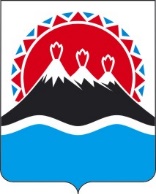 П О С Т А Н О В Л Е Н И ЕРЕГИОНАЛЬНОЙ СЛУЖБЫ ПО ТАРИФАМ И ЦЕНАМ  КАМЧАТСКОГО КРАЯг. Петропавловск-КамчатскийВ соответствии с Федеральным законом от 27.07.2010 № 190-ФЗ
«О теплоснабжении», постановлениями Правительства Российской Федерации от 22.10.2012 № 1075 «Об основах ценообразования в сфере теплоснабжения», от 05.07.2018 № 787 «О подключении (технологическом присоединении) к системам теплоснабжения, недискриминационном доступе к услугам в сфере теплоснабжения, изменении и признании утратившими силу некоторых актов Правительства Российской Федерации», приказом Федеральной службы по тарифам от 13.06.2013 № 760-э «Об утверждении Методических указаний по расчету регулируемых цен (тарифов) в сфере теплоснабжения», постановлением Правительства Камчатского края от 19.12.2008 № 424-П «Об утверждении Положения о Региональной службе по тарифам и ценам Камчатского края», протоколом Правления Региональной службы по тарифам и ценам Камчатского края от 16.12.2020 № 51ПОСТАНОВЛЯЮ:Установить на 2021 год платы за подключение (технологическое присоединение) к системам теплоснабжения АО «Корякэнерго» в Усть-Камчатском сельском поселении Усть-Камчатского муниципального района потребителей, тепловая нагрузка которых не превышает 0,1 Гкал/ч) согласно приложению;Настоящее постановление вступает в силу через десять дней после дня его официального опубликования.Приложениек постановлению Региональной службы
по тарифам и ценам Камчатского края
от 16.12.2020 № ХХПЛАТАза подключение к системам теплоснабжения АО «Корякэнерго» в Усть-Камчатском сельском поселении Усть-Камчатского муниципального района потребителей, тепловая нагрузка которых не превышает 0,1 Гкал/ч (в расчете на единицу мощности подключаемой тепловой нагрузки с дифференциацией по типам прокладки и диапазонам диаметров тепловых сетей)тыс. руб./Гкал/ч без НДС[Дата регистрации]№[Номер документа]Об утверждении платы за подключение (технологическое присоединение) к системам теплоснабжения АО «Корякэнерго» в Усть-Камчатском сельском поселении Усть-Камчатского муниципального района потребителей, тепловая нагрузка которых не превышает 0,1 Гкал/ч, на 2021 годРуководитель[горизонтальный штамп подписи 1]И.В. Лагуткина№
п/пНаименованиеЗначение123Плата за подключение объектов заявителей, подключаемая тепловая нагрузка которых не превышает 0,1 Гкал/ч, в том числе:Плата за подключение объектов заявителей, подключаемая тепловая нагрузка которых не превышает 0,1 Гкал/ч, в том числе:1Расходы на проведение мероприятий по подключению объектов заявителей (П1)2Расходы на создание (реконструкцию) тепловых сетей (за исключением создания (реконструкции) тепловых пунктов) от существующих тепловых сетей или источников тепловой энергии до точек подключения объектов заявителей, подключаемая тепловая нагрузка которых не превышает 0,1 Гкал/ч, (П2.1), в том числе:2.1Надземная (наземная) прокладка2.1.150-250 мм2.1.2251-400 мм2.1.3401-550 мм2.1.4551-700 мм2.1.5701 мм и выше2.2Подземная прокладка, в том числе:2.2.1канальная прокладка2.2.1.140 мм2.2.1.2251-400 мм2.2.1.3401-550 мм2.2.1.4551-700 мм2.2.1.5701 мм и выше2.2.2бесканальная прокладка2.2.2.150-250 мм2.2.2.2251-400 мм2.2.2.3401-550 мм2.2.2.4551-700 мм2.2.2.5701 мм и выше3Расходы на создание (реконструкцию) тепловых пунктов от существующих тепловых сетей или источников тепловой энергии до точек подключения объектов заявителей, подключаемая тепловая нагрузка которых не превышает 0,1 Гкал/ч (П2.2)4Налог на прибыль